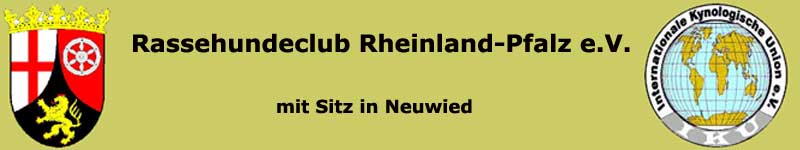 Tierärztliches Gesundheitszeugnis !Originalausfertigung verbleibt beim Züchter eine Kopie erhält der WelpenkäuferEine Kopie an das Zuchtbuchamt des RHC e.V. Rheinland PfalzTierart: Hund							Rasse:Geschlecht:	weiblich					Geburtsdatum: Chipnummer:..............................................	Name des Welpen: Züchter: Wohnort des Züchters: Angaben über den Gesundheitszustand des Tieres:Der Unterzeichner bescheinigt, dass das Tier / Welpe den folgenden Bedingungen entspricht:1.  Es ist untersucht worden, gem. tierärztlicher Sorgfaltspflicht und weist keine Anzeichen     einer Tiere und Menschen gefährdeten Krankheit auf.2.  Zur Zeit der Untersuchung ist das Tier frei von einer ansteckenden Erkrankung.3.  Ernährungszustand:....................................................................................................4. Hoden beidseitig vorhanden: ja O, einseitig O, im Hodensack tastbar O5. Der Allgemeinzustand ist gut und das Tier ist zur Zeit der Untersuchung   frei von Anzeichen einer Erkrankung.Ort / Datum: ...................................Unterschrift und Stempel des Tierarztes:...........................................................................................Rassehundeverein / RHC e.V. Rheinland - Pfalz, 54558 Strohn